Supplementary Material for JAWMA Submission(to be made accessible to all readers; material to be professionally typeset)The Comprehensive Fire Information Reconciled Emissions (CFIRE) Inventory: Wildland Fire Emissions Developed for the 2011 and 2014 U.S. National Emissions Inventory. Narasimhan K. Larkin, Sean M. Raffuse, ShihMing Huang, Nathan Pavlovic, Peter Lahm, Venkatesh RaoMay 1, 2020Supplemental Appendix A: Datasets CollectedTable A.1 presents a full list of the various satellite, national ground reporting system, and regional ground reporting system databases collected and utilized in the 2011 and 2014 efforts. In some cases, data sources were collected but, upon examination, were not able to be utilized in the inventory; these data sources are omitted here. In general, data sources were not able to be utilized because they did not contain one or more critical pieces of information, namely:a specific fire location (latitude / longitude point or polygonal data); a specific fire time period (at least a start date); anda specific fire size. In other cases, pile burn data were provided. However, due to the lack of uniformity in data format, as well as an agreed-upon and efficient methodology to quantify pile burn emissions, pile burn data sources were not incorporated in this work. In 2014, collection of data sources was accompanied by a request for the data source owner/provider to complete a questionnaire that covered the extent and completeness of the data source provided. The questionnaire was derived from the experience gained in the 2011 process, where it was determined that such information was valuable in assessing how to deal with conflicts across datasets, particularly in the case of a fire being represented in one database but not another.  Overall 20 agencies return the questionnaire. For the states, specifically South Carolina and Alaska, the state data was indicated as being complete, covering all fires within that area. This was double checked and found to be plausibly correct. Table A.1. Data sources collected and used in the 2011 and 2014 efforts. Figure A.1. Questionnaire used in 2014. Each data provider was asked for this form with their data. Answers were used to identify how to reconcile various datasets.Supplemental Appendix B: Association of Satellite Detects into Burning Areas and Tracking Across DaysThe HMS satellite hot spots were preprocessed by aggregating spatiotemporal clusters into single fire objects, in SF2 referred to simply as “fires.” These HMS-derived fires are then reconciled with fires from other data sources as detailed in Section 3.3 of the main text. Figure B.1 illustrates the aggregation method using an example wildfire from the 2014 inventory. The first day of satellite-detected burning is shown on the left (Day 1) and the fifth day is shown on the right (Day 5). The final fire perimeter from the GeoMAC data set is shown for context, but is not relevant to the aggregation process, which depends on HMS data alone.On Day 1, the fire was detected as two satellite hot spots, several kilometers apart. A 800m radius buffer is drawn around each satellite detection to represent the daily fire shape. A 2500m radius envelope is drawn around each detection to associate detections into a single fire event. In this case, the two detections are associated into a single fire event with two distinct burning areas.Each day new detections are processed and new envelopes are intersected with the envelopes from the previous two days. By Day 5, the fire was detected by HMS over much of the same area as the final GeoMAC perimeter. There are four distinct burning areas on Day 5, but all are within the same cumulative association envelope and so are considered part of the same fire. The end result is a day-by-day history, in terms of number of detections and fire shape, of individual fires.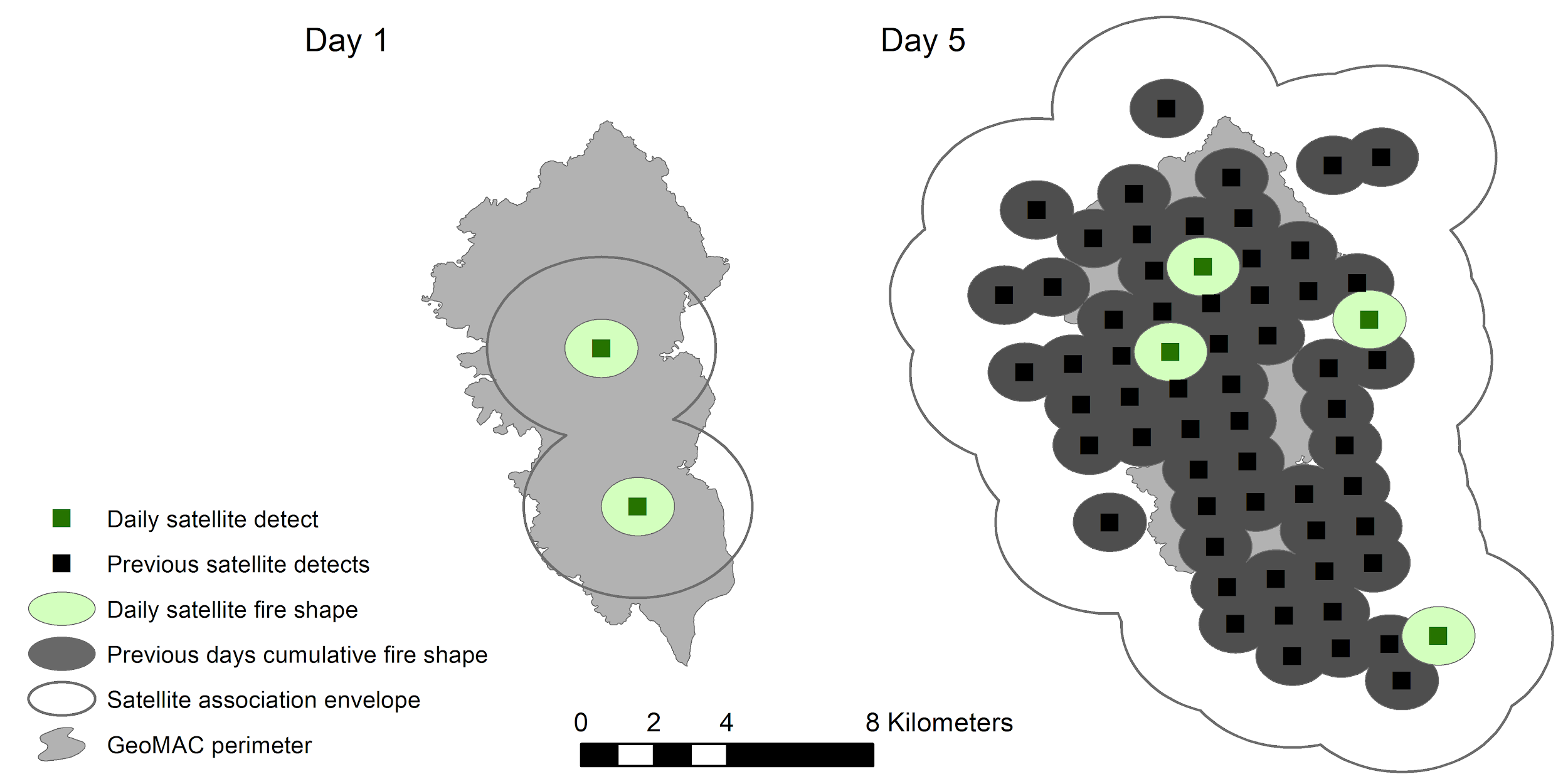 Figure B1. Illustration of aggregation of satellite data into daily shapes and tracking fires across days.Supplemental Appendix C: Emissions Inventory Files and Supporting DocumentsWe have posted a collection of associated material for the CFIRE emissions inventories of 2011 and 2014 at: https://ei.airfire.org/data/cfire. This collection includes the emissions inventory datafiles, as well as supporting documents. We have also placed the SmartFire 2 code in GitHub (see link Section C.3) C.1 Emissions Inventory FilesThe emissions inventory datafiles are listed in Table C.1. The emission inventory is reported on a daily fire location basis. One or more locations are reported daily for each fire event based on the processed fire information data (see Section 2 and Section 3). The fire location files include data columns describing the date and location of the fire, the area burned, fuel loading and vegetation type, fuel moisture, fuel consumption and emissions. A complete description of each data file is provided in the emissions field description file. Note that the inventory files reports quantities in U.S. customary units, including short tons and acres.As a convenience for data review, we also provide a fire event inventory file for each inventory. The fire event files include aggregated quantities over a complete fire event. The fire event names assigned by SmartFire 2 sometimes deviate from the final name of a fire as it is commonly known. This may arise due to changes to the fire name over time or administrative integration of a fire into a larger complex. This can also occur when buffered aggregation by SmartFire 2 combines distinct fires that were close to one another in time or space. While these cases impact how the fire event is named and aggregated in the event files, they do not affect the underlying emissions themselves. To aid in interpretation of the event inventory files, we include a file crosswalking the names, as reported for the final fire perimeter in the GeoMAC data set, of the largest fires with fire event names reported in CFIRE for each inventory year. To illustrate the emissions provided in the fire event summary files, emissions totals for the top three fire events with the largest area for both the 2011 and the 2014 CFIRE inventory are shown in table C.2. Table C.1. List of emissions inventory files in repository.Table C.2. Example fire output collected at the fire event level for the top 3 fires by area in the 2014 CFIRE inventory. Additional data columns (not shown here) are provided for each fire event as described in the emissions field description files for each inventory year. C.2 Supporting DocumentsIn the repository we also include supporting documentation that can provide more information on the processing of the emissions. It also includes copies of presentations and technical report documents associated with each NEI. This includes the full emissions factors used in the inventory comprising the FEPS emissions factors used to calculate the eight species discussed in this paper, also shown in Table C.3, and the additional emissions factors used to calculate hazardous air pollutants (HAPs) not discussed here, but accounted for in the emissions inventory datafilesin the repository. C.3 SmartFire 2 Codebase In addition to the repository, we have placed the SmartFire 2 codebase as used in GitHub at the location: https://github.com/pnwairfire/SmartFire2The codebase is made freely available under GNU Public License 3.Table C.3 Emissions factors used from the Fire Emissions Production Simulator, as well the overall effective emissions factors for the 2011 inventory. Data SourceCoverage20112014Satellite Detection DatabasesSatellite Detection DatabasesSatellite Detection DatabasesSatellite Detection DatabasesNOAA Hazard Mapping SystemNational ✓✓National Ground Report DatasetsNational Ground Report DatasetsNational Ground Report DatasetsNational Ground Report DatasetsICS-209 ReportsNational✓✓GeoMACNational✓✓FACTSNational(USFS Rx)✓✓FWSNational✓✓NASF National✓✓NFPORSNational
(DOI Rx)✓Regional Ground Report DatasetsRegional Ground Report DatasetsRegional Ground Report DatasetsRegional Ground Report DatasetsWestern Regional Air Partnership
Fire Emissions Tracking SystemRegional 
✓(10 states)✓(8 states)Alaska Dept. of Environmental ConservationAK✓Alabama Dept. of Environmental ManagementAL✓✓Ventura County Air Pollution Control DistrictCA, Ventura County✓✓Delaware Dept. of Natural Resources and Environmental Control DE✓✓Florida Forest ServiceFL✓✓Georgia Environmental Protection Division GA✓✓Iowa Department of Natural ResourcesIA✓Kaw Nation Environmental DepartmentKaw Nation✓State of KansasKS✓Michigan Dept. of Environmental Quality MI✓✓Minnesota Dept. of Natural Resources MN✓✓Minnesota Fish and Wildlife ServiceMN✓North Carolina Department of Environment and Natural ResourcesNC✓North Carolina Forest Service 
NC✓New Jersey Department of Environmental ProtectionNJ✓Nevada Division of Environmental ProtectionNV✓Washoe County Health DistrictNV, Washoe County✓✓Oregon Dept. of ForestryOR✓South Carolina Department of Health & Environmental Control SC✓✓Texas A&M Forest ServiceTX✓Vermont Dept. of Environmental ConversationVT✓Virginia Dept. of Environmental QualityVA✓Wisconsin Dept. of Natural ResourcesWI✓West Virginia Dept. of Environmental ProtectionWV✓Wyoming Dept. of Environmental QualityWY✓FIRE TYPES AND SIZES OF FIRES INCLUDEDFIRE TYPES AND SIZES OF FIRES INCLUDEDIncluded:Expected completenessMin size (acres or piles) for inclusion if any:Comments if any:Type:Included:Expected completenessMin size (acres or piles) for inclusion if any:Comments if any:F1WILDFIRESF2PRESCRIBED BURNS (BROADCAST BURNS)F3PRESCRIBED BURNS (PILE BURNS)F4RANGELAND BURNINGF5AGRICULTURAL BURNINGPRIMARY AGENCIES OR ACTORS INCLUDEDPRIMARY AGENCIES OR ACTORS INCLUDEDIncluded:Expected completenessComments if any:Comments if any:Type:Included:Expected completenessComments if any:Comments if any:A1State Forestry AgenciesA2State Department of TransportationA3State Wildland FirefightingA4State Agencies (all other)A5County / Local GovernmentsA6Tribal GovernmentsA7MilitaryA8Federal (non-Military)A9Private Landowners (Forestry Companies)A10Private Landowners (All Others)A11Other. Specify in comments as needed.LAND OWNERSHIPS INCLUDEDLAND OWNERSHIPS INCLUDEDIncluded:Expected completenessComments if any:Comments if any:Ownership:Included:Expected completenessComments if any:Comments if any:L1State LandsL2County / Local LandsL3Tribal LandsL4Military BasesL5Federal Lands (non-military)L6Private Lands (Forestery Companies)L7Private Lands (All Others)L8Other. Specify in comments as needed.OPTIONAL: SPECIFY WILDFIRE SEASONALITY IN THIS REGION FOR 2014OPTIONAL: SPECIFY WILDFIRE SEASONALITY IN THIS REGION FOR 2014Started (date) if known:Ended (date) if known:Comments if any:Comments if any:T1Wildfire Season Span:File NameCFIRE YearDescriptionCFIRE_2011_FieldDescriptions.xlsx2011Data set description for fire location file for the 2011 CFIRE inventory.CFIRE_2014_FieldDescriptions.xlsx2014Data set description for fire location file for the 2014 CFIRE inventory.CFIRE_2011_FireEmissions.csv2011Complete CFIRE emissions for 2011.CFIRE_2014_FireEmissions.csv2014Complete CFIRE emissions for 2014.CFIRE_2011_FireEvents.csv2011CFIRE emissions for 2011 aggregated to the fire event level.CFIRE_2014_FireEvents.csv2014CFIRE emissions for 2014, aggregated to the fire event level.NameTypeDatesAreaCO2COCH4PM2.5NameTypeDatesAcresShort TonsShort TonsShort TonsShort TonsBuzzard ComplexWF7/14 – 7/2541631914187477480638657177Carleton ComplexWF7/15 – 8/1327843765781796036552933351287100 Mile Creek FireWF5/20 – 6/1119661180693318100903907567794SpeciesFlaming EF (g/kg)Smoldering EF (g/kg)Overall EF (g/kg)CO2165013901558CO71.8210121CH43.829.875.98PM2.57.2816.610.6PM108.5919.612.5NOx2.420.911.88SO20.980.980.98NH31.213.411.99VOCs17.349.028.7